Studium Praktycznej Nauki Języków Obcych Uniwersytetu w Białymstokuproponuje studentom  w roku akademickim 2019/20 bezpłatne dodatkowe zajęcia językowe z Łaciny poza programem studiów.Quis homo eruditus sine linguae Latinae scientia?( Kimże jest człowiek wykształcony bez znajomości języka łacińskiego? )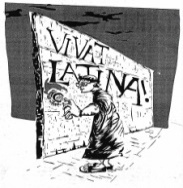 Disce Latine, czyli podstawy łaciny dla każdego Zapraszamy wszystkich zainteresowanych studentów na zajęciaz języka łacińskiego w ramach przedmiotów ogólnouczelnianych, którzy chcieliby:- rozpocząć naukę języka łacińskiego od początku,   czyli „ab ovo” jakby powiedzieli starożytni Rzymianie- przypomnieć język łaciński, bo   „Repetitio est mater studiorum”(Powtarzanie jest matką nauk.)	Zajęcia w wymiarze 40 godzin rozpoczną  się  w semestrze zimowym roku akademickiego 2019/2020.Pierwsze spotkanie odbędzie się 07.11.2019r  (czwartek) o godz. 18.00  w sali 48, przy Pl. NZS 1 Rejestracja w Usosweb od 07.10. do 10.11.2019 r.Warunki zaliczenia: regularne uczęszczanie na zajęcia, aktywny udział, praca własna studenta. Po otrzymaniu zaliczenia istnieje możliwość wpisu do suplementu do dyplomu w rubryce inne osiągnięcia (na wniosek uczestnika kursu).Kontakt  z prowadzącą mgr Aliną Pawłowską:alina.pawlowska@uwb.edu.pl                       lub  z sekretariatem Studium Praktycznej Nauki Języków Obcych.: spnjo@uwb.edu.pl